Об утверждении отчёта об исполнениибюджета муниципального образованияЛабазинский сельсовет за 9 месяцев2016 годаВ соответствии со статьёй 2642  пункта 5 Бюджетного кодекса Российской Федерации, Положения о бюджетном процессе в муниципальном образовании Лабазинский сельсовет от 26.03.2015 года:1. Утвердить отчёт об исполнении бюджета муниципального образования Лабазинский сельсовет за 9 месяцев 2016 года по доходам в сумме 8 283 460 рублей 69 копеек; по расходам в сумме 9 025 306 рубля 78 копеек; дефицит бюджета в сумме 741 846 рубля 09 копеек с показателями по:- доходам бюджета Лабазинского поселения по кодам классификации доходов бюджетов согласно приложению № 1;- расходам бюджета Лабазинского поселения по разделам, подразделам классификации расходов бюджетов согласно приложению № 2. 2. Специалисту 1 категории Администрации муниципального образования Лабазинский сельсовет Бустиной Л.В. направить отчёт об исполнении бюджета Лабазинского поселения за 9 месяцев 2016 года в Совет депутатов муниципального образования Лабазинский сельсовет Курманаевского района Оренбургской области третьего созыва.3. Постановление вступает в силу со дня подписания и подлежит опубликованию в газете «Лабазинский вестник».Глава муниципального образования	                                 В.А. ГражданкинРазослано: в дело, прокурору, финансовому отделу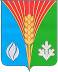 